Plan pracy dydaktyczno- wychowawczej dla dzieci 3- letnichCzerwiec08.06- 12.06Temat tygodnia : Zwierzęta małe i duże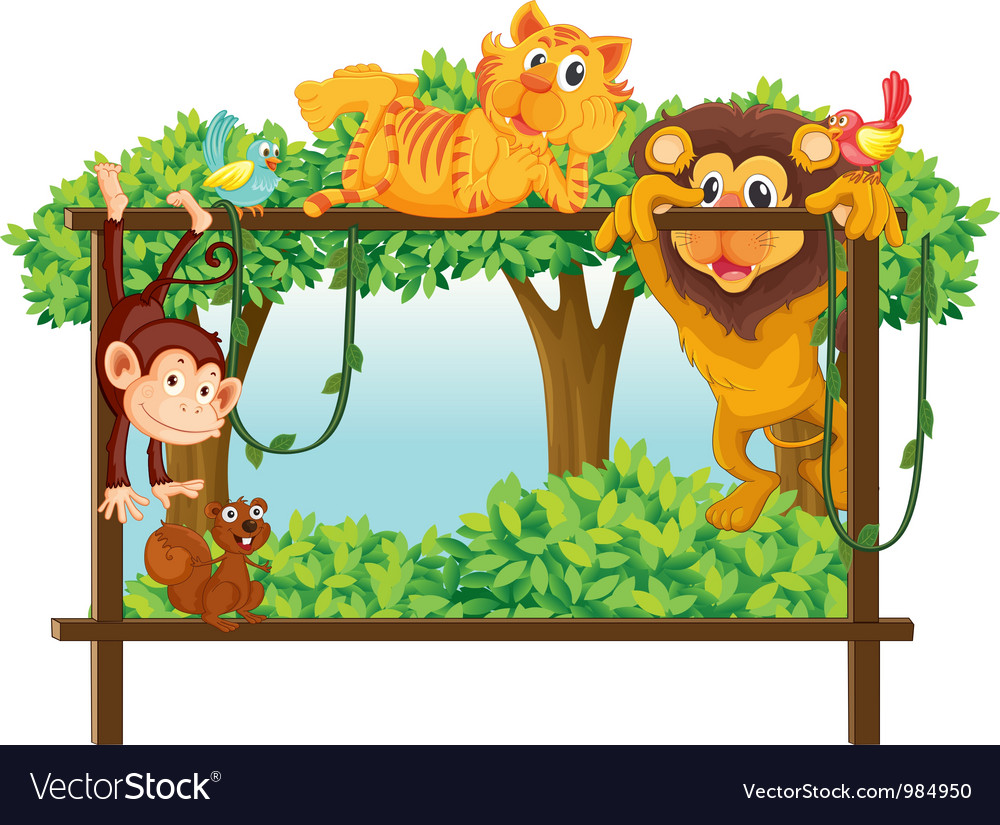 Zapoznanie z wierszem – poszerzanie wiedzy dziecka o nazwy zwierząt żyjących w polskich lasach, wdrażanie do szanowania zwierząt i miejsca ich zamieszkania.Masażyk zoo – przełamywanie bariery dotyku.Geometryczna papuga – zabawa matematyczna.Portret kota – doskonalenie sprawności grafomotorycznej. Koty i kotki – określanie cech jakościowych i ćwiczenie umiejętności używania tych określeń. Kształtowanie umiejętności porządkowania elementów od najmniejszego do największego i odwrotnie.Uwaga! Nieznajome zwierzę!Język angielski:Zwierzęta- animalsPies- dogKot- catPapuga- parrot 